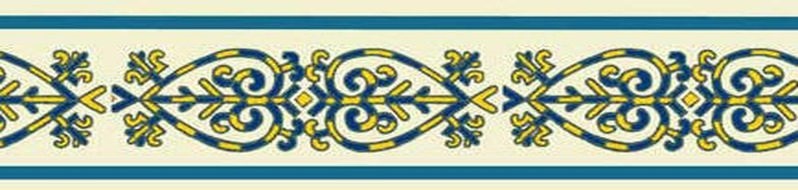 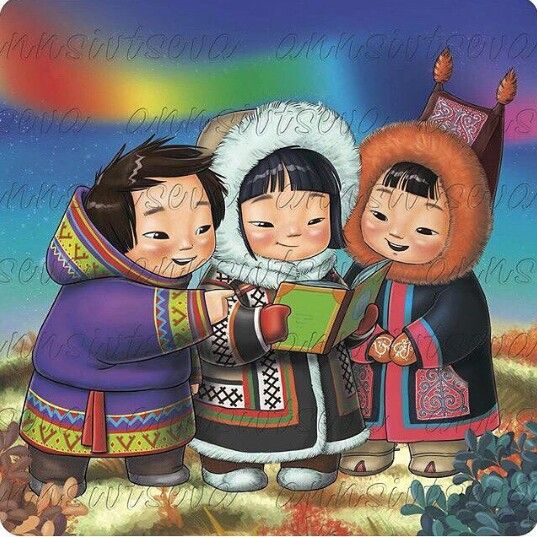 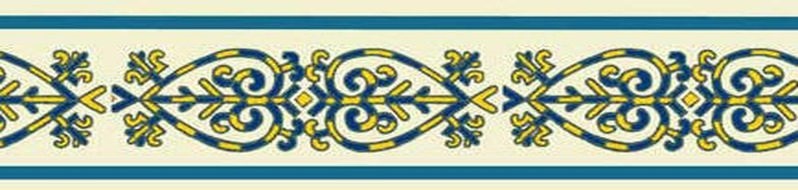 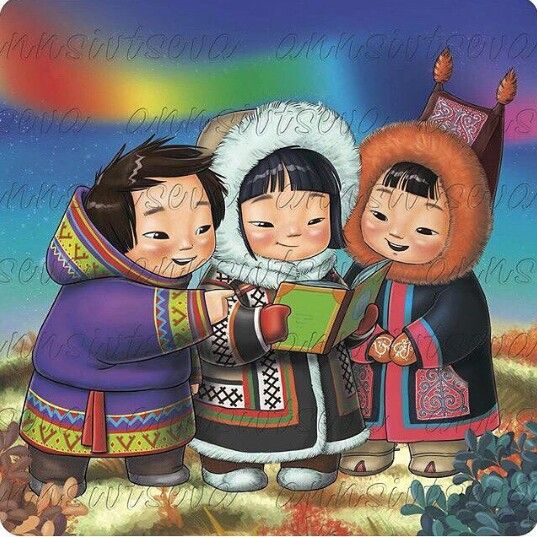 
Как ласка осталась без хвостаякутская народная сказкаКогда-то у ласки был длинный и пушистый хвост. Ничем не хуже, чем у горностая. Она ведь и по роду-племени — родная сестра горностаю, и такая же шустрая, ловкая и быстрая. Недаром про нее говорят: на макушке кола девять раз повернется.
А еще ласка ужасно любопытная: до всего ей дело, все ей надо понюхать и потрогать. Немудрено, что, бегая и прыгая по лесу, заглядывая под каждый кустик да в каждую норку, ласка как-то угодила в охотничий капкан.
Зажало ей капканом хвост — ни туда ни сюда. Что делать? А вот уже, слышно, и сам охотник идет, валежник под ногами трещит, ветки рядом колышутся. Дернулась ласка — больно. И ничего не оставалось ей, как пойти на хитрость и притвориться мертвой.
Охотник разрядил капкан, отложил добычу в сторонку и начал снова налаживать ловушку. Ласка тем временем — прыг, скок! — и бежать. Однако охотник попался опытный, бывалый: не успела ласка до ближнего дерева добежать — он ей ногой на хвост наступил. Дернулась ласка изо всех своих сил — хвост на том месте, где его капканом защемило, и оторвался. С тех пор он у нее такой короткий.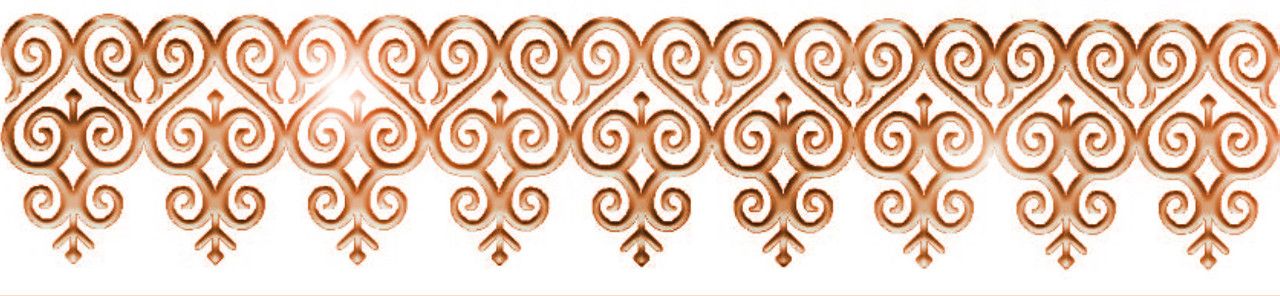 